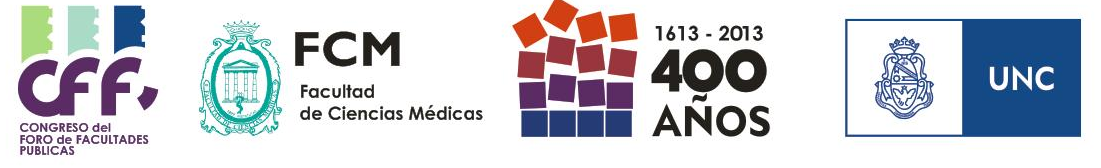 I CONGRESO DEL FORO ARGENTINO DE FACULTADES Y ESCUELAS  PÚBLICAS DE MEDICINA¨EL MÉDICO QUE EL PAÍS NECESITA¨Hotel 4 estrellasHotel NH Panorama Fernando Testa 
Gerente de Ventas 
Córdoba, ARGENTINA | T. +54 351 4103900 F. +54 351 4103950 | f.testa@nh-hotels.com | SocialMedia | www.nh-hotels.com.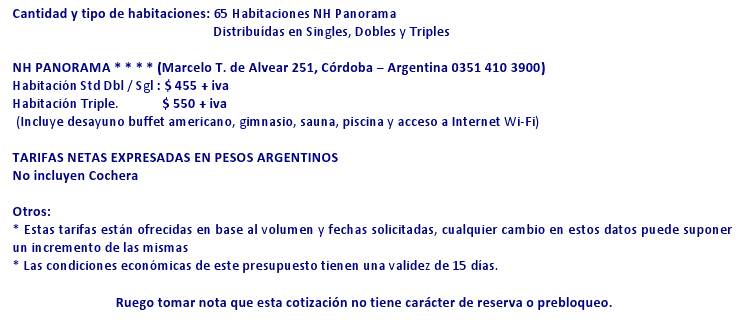 